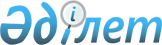 О реструктуризации негосударственного займа, привлеченного под государственную гарантию Республики КазахстанПостановление Правительства Республики Казахстан от 19 ноября 2018 года
      В соответствии со статьей 221 Бюджетного кодекса Республики Казахстан, в целях недопущения отвлечения средств из республиканского бюджета на погашение негосударственного займа, предоставленного акционерным обществом "Банк Развития Казахстана" под государственную гарантию Республики Казахстан для реализации инвестиционного проекта "Расширение Актауского международного морского торгового порта в северном направлении", Правительство Республики Казахстан ПОСТАНОВЛЯЕТ:
      1. Согласиться с предложением акционерного общества "Национальная компания "Актауский морской торговый порт" (далее – акционерное общество) о реструктуризации негосударственного займа, предоставленного акционерным обществом "Банк Развития Казахстана" под государственную гарантию Республики Казахстан, о внесении следующих изменений в условия финансирования по договору банковского займа от 23 декабря 2005 года № КИ072-R/05 (далее – договор) в части:
      пролонгации срока погашения остатка основного долга в размере до 8333333,26 (восемь миллионов триста тридцать три тысячи триста тридцать три доллара двадцать шесть центов) долларов США до 25 января 2026 года;
      конвертации остатка основного долга в размере до 8333333,26 (восемь миллионов триста тридцать три тысячи триста тридцать три доллара двадцать шесть центов) долларов США в тенге по рыночному курсу обмена валют на дату подписания дополнительного соглашения к договору; 
      установления ставки вознаграждения по займу в тенге в размере 7 (семь) процентов годовых.
      2. Рекомендовать акционерному обществу по согласованию с Министерством финансов Республики Казахстан обеспечить оформление документов с акционерным обществом "Банк Развития Казахстана", необходимых для проведения реструктуризации. 
      3. Министерству финансов Республики Казахстан подтвердить государственную гарантию Республики Казахстан, оформленную в виде договора гарантии между Министерством финансов Республики Казахстан и акционерным обществом "Банк Развития Казахстана" от 29 декабря 2005 года № 500-013. 
      4. Настоящее постановление вступает в силу со дня подписания. 
					© 2012. РГП на ПХВ «Институт законодательства и правовой информации Республики Казахстан» Министерства юстиции Республики Казахстан
				
      Премьер-Министр 
Республики Казахстан 

Б. Сагинтаев
